NAGVA Board CallAgenda: 07/10/2018Roll CallIn attendance: Crumby, Crawford, Lew, Kilburg, Dubree, Ware, Callen, Davis, BJ, Acosta, Jez, Rich, JimmyAbsent: Talley, Trevor, StarksOfficer/Department ReportsPresident – CrumbyCheck Board Emails regularlyOctober 19-21 for Midyear in TorontoWebsite: Meeting with Dubree to look at updating the WebsiteRecognition tab being added for our Hall of Fame and Spirit Award RecipientsTasked Dan to update Gay Leagues around North AmericaChampionships update: Renegotiating with sports court company, may look at other vendorVice President – VacantSecretary – CrawfordSurvey Monkey resultsWednesday – 4Tuesday – 2Monday – 1Thursday – 1Don’t Care - 2Update Communication RosterTreasurer – LewSign into Intercom!End of year Finances were sent outDraft taxes currently being reviewed, rest of the board will see when sent to IRS.Registrar – Kilburg-Technology – Dubree-Eligibility – WareRating Requests:Regions – CallenTournaments: 1 (San Francisco); Chicago will be included in next month's Board report# of completed non-rates: 70# of completed rerates: 12 (25% uprate, 75% same)5 players interested in RC training. Shadowing will be happening for those interested.Tournaments – DavisNo concerns about current Tournaments within the seasonThe health of tournaments is goodOfficials – BJRequesting look into the Reffing test. May be some glitch.Communications- AcostaList of Communications that want to be done for the rest of the seasonNews LetterMeet the BoardCanadian Representative – JezReached out to the New Executive of Toronto League. Shut down for this year, but attempt to have meeting with the Toronto Board and NAGVA Exec Board looking at bringing the Toronto Tourney back.Restarting the process of reaching out to all Canadian LeaguesPast President Representative - TalleyMAL ReportsTrevorRichNothing to reportDraft of new Board member packet by Mid Year.BrianJimmyNothing to reportNew BusinessVice President ElectionMeeting AdjournsAttachments:Fleming VP Nomination LetterDefante VP Nomination LetterBrady VP Nomination LetterFallon VP Nomination Letter2017-2018 Finance ReportDear Secretary,I write to submit my name as a candidate for the position of Executive Vice President for the North American Gay Volleyball Association (NAGVA) and attest that I meet all the minimum requirements detailed under Article III Section 03 of the NAGVA Bylaws.I have been a player in NAGVA since March 2009 when I played in my first Pittsburgh Steel City Classic; a tournament director in Washington, DC from 2009-2016; and a Regional Commission from 2010-2018. I have known for many years that I would eventually like to take the next step and serve on the board and there is no better opportunity than now. I believe that NAGVA still plays a critical role in advancing LGBTQ equality and I want to be a part of that work.If elected, I would focus my two-year term on increasing transparency for and engagement with NAGVA players.TRANSPARENCY
As a regional commissioner, I regularly field questions from players that I believe should be general knowledge. Examples range from rules differences between USAV and NAGVA, how ratings are conducted, and are regional commissioners paid employees. As a communications professional, I know there are ways to provide more regular updates to all players. Some of those ways are already being employed, most specifically through better communication via NAGVA’s administered Facebook pages. One way to increase transparency that could quickly be implemented is by using email correspondence from NAGVA to all players, and not just team representatives that is the current standard practice.ENGAGEMENT
While transparency is a good first step, it is only a first step. In conversations with board members at Minneapolis Championships 2018 I learned that there has already been discussion of having the Executive Vice President work more closely with the four elected members-at-large. Members’-at-large primary role is to serve as representatives of the membership at the regular meetings of the board. I believe that role could be enhanced by creating regular open forums, for example townhall calls such as the one on July 16th related to this special election, where members-at-large can bring current issues to players for thoughts, as well as players bring ideas for consideration to the board.In addition to my experience as a player, tournament director, and regional commissioner, I have served on the board of three non-profit organizations for a collective 11 years, including being a founding member of the DC Pride Volleyball League here in Washington, DC.And so I am happy to submit my name to the membership as a candidate for Executive Vice President.I look forward to the townhall call on July 16th.Cheers,
Jack FlemingDear NAGVA Board,

I would like to nominate myself for the vacancy of executive Vice President for NAGVA for the 2018 special election

Best
Adrian P. Defante I nominate myself as a candidate for the EVP position on the NAGVA board of directors during the special election to fill the current vacancy.
Ryan BradyAfter careful consideration I am officially submitting this letter of intent for the current vacant position of Vice President of the North American Gay Volleyball Association. I know I have just stepped off of the board as President but feel like I still have a lot to give to this amazing organization. 

I also understand I have until Sunday or Monday to withdraw my name from consideration if I choose to do so.

Thanks again!

Sincerely,

Jason Fallon 
#150081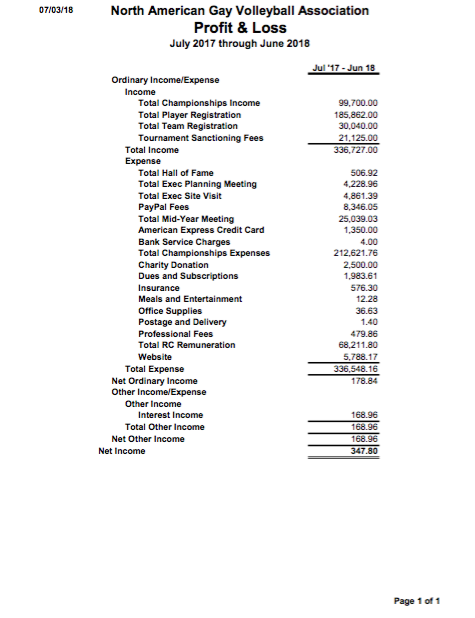 TotalApprovedDeniedMedical10823 Year Inactive Re-Rate651Rating Protest22Grievance Appeal11